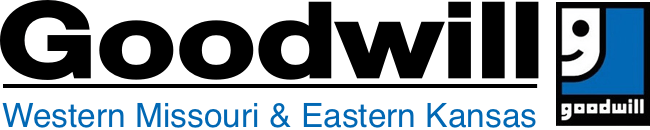 FOR IMMEDIATE RELEASE Contact: Gregg Hibbeler, Senior Director of Marketing and Communications816.929.9864GHibbeler@mokangoodwill.orgMoKan Goodwill to incorporate Federal Reserve Bank Benefits CLIFF Tool to Help Job Seekers Achieve Self-SufficiencyAbout Goodwill of Western Missouri & Eastern KansasFounded in 1894, Goodwill of Western Missouri & Eastern Kansas is a CARF-accredited 501(c)(3) nonprofit organization dedicated to helping individuals of all abilities obtain jobs, essential skills training, and personal development opportunities. Recognized with a GuideStar Seal of Transparency, our agency operates regional retail stores and donation centers that generate funds to support our Mission, with 88¢ of every dollar earned committed to empowering local job seekers. As a Kansas City Industrial Council (KCIC) gold medal winner, MoKan Goodwill is also recognized as a leader in sustainability, annually diverting more than 14 million pounds of donated materials to resell, reuse or recycle. In 2020, we served more than 12,000 individuals, providing 17,755 employment and relief services, and assisting with 601 job placements.Learn more at www.mokangoodwill.org. To see all the good we do together, follow us on Facebook, Google +,  Twitter, LinkedIn, Pinterest, Instagram, and YouTube. About the Federal Reserve Bank of Kansas CityAs the regional headquarters of the nation’s central bank, the Kansas City Fed and its branch offices in Denver, Oklahoma City and Omaha serve the seven states of the Tenth District: Colorado, Kansas, Nebraska, Oklahoma, Wyoming, northern New Mexico and western Missouri. ###